Bahan isolator PlastikIndrianto nugrohoFakultas Teknik Univeritas Muhammad sidoarjoKelas elektro A1Sidoarjo,jawa timurIndrianto1982@gmail.comAbstract-Insulator listrik adalah bahan yang tidak dapat atau sulit untuk mentransfer muatan listrik. Dalam bahan isolasi elektron valensi terikat erat dalam atom. Bahan ini digunakan pada perangkat elektronik sebagai insulator, atau menghambat aliran arus listrik. Isolator juga berguna sebagai bantalan beban atau pemisahan antara konduktor tanpa membuat arus apapun mengalir ke luar atau hanya di antara konduktor. Istilah ini juga digunakan untuk memberi nama alat yang digunakan untuk mendukung kabel transmisi listrik pada tiang listrik. Beberapa bahan, seperti kaca, kertas, atau Teflon adalah isolator yang sangat bagus. Beberapa bahan sintetis yang masih "cukup bagus" digunakan sebagai isolator kabel. Misalnya plastik atau karet. Bahan ini telah dipilih sebagai isolator kabel karena lebih mudah terbentuk / diolah sambil tetap bisa menyumbat aliran listrik pada tegangan menengah (ratusan, mungkin ribuan volt).I. PENDAHULUANIsolator listrik adalah bahan yang tidak bisa atau sulit melakukan perpindahan muatan listrik. Dalam bahan isolator valensi elektronnya terikat kuat pada atom-atomnya. Bahan-bahan ini dipergunakan dalam alat-alat elektronika sebagai isolator, atau penghambat mengalirnya arus listrik. Isolator berguna pula sebagai penopang beban atau pemisah antara konduktor tanpa membuat adanya arus mengalir ke luar atau atara konduktor. Istilah ini juga dipergunakan untuk menamai alat yang digunakan untuk menyangga kabel transmisi listrik pada tiang listrik.Beberapa bahan, seperti kaca, kertas, atau Teflon merupakan bahan isolator yang sangat bagus. Beberapa bahan sintetis masih "cukup bagus" dipergunakan sebagai isolator kabel. Contohnya plastik atau karet. Bahan-bahan ini dipilih sebagai isolator kabel karena lebih mudah dibentuk / diproses sementara masih bisa menyumbat aliran listrik .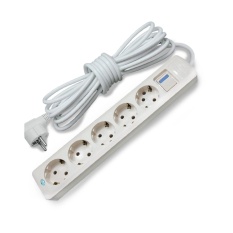 II. PENGGUNAANStop kontak Plastik merupakan salah satu bahan yang paling banyak digunakan saat ini karena plastik memiliki banyak sifat-sifat yang menguntungkan bagi kehidupan manusia. tangga, komponen listrik, III. MASALAHBagaimana caranya supaya tidak terkena korsleting listrik pada stop kontak ?IV. SOLUSIDengan cara menggunakan seperlunya tidak memakai kabel yang berlebih supaya arus bisa merata ..V. KESIMPULAN  Plastik adalah bahan isolator yang bisa menghambat arus listrik yang bisa membahayakan manusiaReferensi[1]	F. Teknik and U. Muhammadiyah, “Perencanaan Sistem Pentanahan Tenaga Listrik Terintegrasi Pada Bangunan,” vol. 1, no. 1, 2017.[2]	M. Suyanto, “Mengetahui Apakah Perbandingan Karakteristik Pada Bahan Isolasi Mempunyai Karakteristik Listrik Yang Sejenis Atau Berbeda-Beda .,” no. November, pp. 51–56, 2014.[3]	“isolator jaringan distribusi,” pp. 65–82.[4]	N. Yuniarti, “Kinerja bahan isolator alternatif dengan bahan dasar silicone rubber,” no. 4, pp. 4–5.[5]	P. Keah and L. I. An, “Di Klat Produkti F Mulok I I Bahan Kerja.”